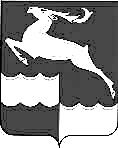 КЕЖЕМСКИЙ РАЙОННЫЙ СОВЕТ ДЕПУТАТОВКРАСНОЯРСКОГО КРАЯРЕШЕНИЕ23.03.2023                                      № 30 - 173                                      г. КодинскОБ ОТМЕНЕ РЕШЕНИЯ КЕЖЕМСКОГО РАЙОННОГО СОВЕТА ДЕПУТАТОВ ОТ 29.06.2021 №9-58 «ОБ УТВЕРЖДЕНИИ ПОЛОЖЕНИЯ О ПОРЯДКЕ ВЫРУБКИ ДЕРЕВЬЕВ И КУСТАРНИКОВ НА ЗЕМЕЛЬНЫХ УЧАСТКАХ, НАХОДЯЩИХСЯ В СОБСТВЕННОСТИ МУНИЦИПАЛЬНОГО ОБРАЗОВАНИЯ КЕЖЕМСКИЙ РАЙОН, А ТАКЖЕ ЗЕМЕЛЬНЫХ УЧАСТКАХ, РАСПОЛОЖЕННЫХ НА ТЕРРИТОРИИ МУНИЦИПАЛЬНОГО ОБРАЗОВАНИЯ КЕЖЕМСКИЙ РАЙОН, ГОСУДАРСТВЕННАЯ СОБСТВЕННОСТЬ НА КОТОРЫЕ НЕ РАЗГРАНИЧЕНА (ЗЕМЛИ СЕЛЬСКОХОЗЯЙСТВЕННОГО НАЗНАЧЕНИЯ, ЗЕМЛИ НАСЕЛЕННЫХ ПУНКТОВ, ЗЕМЛИ ПРОМЫШЛЕННОСТИ, ЭНЕРГЕТИКИ, ТРАНСПОРТА, СВЯЗИ, РАДИОВЕЩАНИЯ, ТЕЛЕВИДЕНИЯ, ИНФОРМАТИКИ, ЗЕМЛИ ДЛЯ ОБЕСПЕЧЕНИЯ КОСМИЧЕСКОЙ ДЕЯТЕЛЬНОСТИ, ЗЕМЛИ ОБОРОНЫ, БЕЗОПАСНОСТИ И ЗЕМЛИ ИНОГО СПЕЦИАЛЬНОГО НАЗНАЧЕНИЯ, ЗЕМЛИ ОСОБО ОХРАНЯЕМЫХТЕРРИТОРИЙ И ОБЪЕКТОВ, ЗЕМЛИ ЗАПАСА), НЕ ВХОДЯЩИХ В ГОСУДАРСТВЕННЫЙ ЛЕСНОЙ ФОНД РОССИЙСКОЙ ФЕДЕРАЦИИ»В порядке самоконтроля, в связи с несоответствием нормативного правового акта, принятого Кежемским районным Советом депутатов нормам действующего законодательства Российской Федерации, руководствуясь статьей 48 Федерального закона от 06.10.2003 №131-ФЗ «Об общих принципах организации местного самоуправления в Российской Федерации», статьями 23, 27 Устава Кежемского района, Кежемский районный Совет депутатов РЕШИЛ:1. Отменить решение Кежемского районного Совета депутатов от 29.06.2021 № 9-58 «Об утверждении положения о порядке вырубки деревьев и кустарников на земельных участках, находящихся в собственности муниципального образования Кежемский район, а также земельных участках, расположенных на территории муниципального образования Кежемский район, государственная собственность на которые не разграничена (земли сельскохозяйственного назначения, земли населенных пунктов, земли промышленности, энергетики, транспорта, связи, радиовещания, телевидения, информатики, земли для обеспечения космической деятельности, земли обороны, безопасности и земли иного специального назначения, земли особо охраняемых территорий и объектов, земли запаса), не входящих в государственный лесной фонд Российской Федерации» («Кежемский Вестник», 2021, 9 июля, №25 (636)).2. Контроль над исполнением настоящего решения возложить на комиссию по вопросам промышленности, транспорта, строительства, коммунального хозяйства, связи, торговли и предпринимательства (Романов А.Э.).3. Решение вступает в силу со дня, следующего за днем его официального опубликования в газете «Кежемский Вестник».Председатель Кежемского Районного Совета депутатов  Исполняющий полномочия Главы Кежемского района                             А.В. Лунев                        А.М. Игнатьев